Муниципальное дошкольное образовательное учреждениеДетский сад № 6 «Светлячок»Рабочая программа кружка «Весёлая  мозаика» для детей дошкольного возраста 6-7 лет(Срок реализации - 1 год)Составитель: воспитатель  Година И.И.Углич 2022 Рабочая программа разработана на основе и в соответствии с нормативно - правовыми документами:Федеральный Закон РФ от 29.12.2012 г. № 273 « Об образовании в Российской Федерации ( в редакции Федерального закона от 31.07.2020 № 304 - ФЗ « о внесении изменений в Федеральный закон «Об образовании в Российской Федерации по вопросам воспитания обучающихся»)Приказ Министерства Просвещения Российской Федерации от 30.09.2020 г. № 533 «О внесении изменений в порядок организации и осуществления образовательной деятельности по дополнительным общеобразовательным программам, утверждённый приказом Министерства Просвещения Российской Федерации от 9 ноября 2018гю № 196»;Приказ Министерства Просвещения Российской Федерации от 09.11.2018 г. № 196 «Об утверждении порядка организации и осуществления образовательной деятельности по дополнительным общеобразовательным программам;Письмо Минобрнауки РФ от 11 декабря 2006 г. N 06 - 1844O Примерных требованиях к программам дополнительного образования детей.«Дополнительная общеобразовательная программа» - комплекс основных характеристик образования (объём, содержание, планируемые результаты), организационно - педагогических условий и форм аттестации, который представлен в виде учебного плана, календарного учебного графика, рабочих программ учебных предметов, курсов, дисциплин (модулей), иных компонентов, а также оценочных и методических материалов) ФЗ от 29.12.2012 № 237 (ст.2, п.9) [1]Актуальность Актуальность данной программы в том, что она, является комплексной по набору техник работы с бумагой и пластилином, что предполагает овладение основами разнообразной творческой деятельности, даёт возможность каждому воспитаннику открывать для себя волшебный мир декоративно - прикладного творчества, проявлять и реализовывать свои творческие способности, применяя полученные знания и умения в реальной жизни, стимулирует творческое отношение к труду.Вид программы – комплекснаяОбразовательная область – искусствоПродолжительность усвоения -  один годФорма образовательного процесса – групповаяФорма контроля – выставкиПояснительная запискаВ педагогической энциклопедии творческие способности определяются как способности к созданию оригинального продукта, изделия, в процессе работы над которыми самостоятельно применены усвоенные знания, умения, навыки, проявляются хотя бы в минимальном отступлении от образца индивидуальность, художество. Это индивидуальные психологические особенности ребёнка, которые не зависят от умственных способностей и проявляются в детской фантазии, воображении, особом видении мира, своей точке зрения на окружающую действительность. При этом уровень творчества считается тем более высоким, чем большей оригинальностью характеризуется творческий результат.Работа в кружке - прекрасное средство развития творчества, умственных способностей, эстетического вкуса, конструкторского мышления детей, а также развитие мелкой моторики рук.Аппликация в технике мозаика помогут детям комбинировать цвета, логически размышлять, подтолкнёт их к творчеству и как следует, потренирует пальцы рук детей.Работа кружка запланирована так, чтобы дополнительные занятия расширяли и углубляли сведения по работе с бумагой и картоном, пластилином. Работа кружка организована с учётом опыта детей и их возрастных особенностей. Дети, не имеющие навыков работы с бумагой и другими материалами, начнут изготовление с более простых поделок.Предлагаемая программа имеет художественно-эстетическую         направленность, которая является важным направлением в развитии и воспитании.Цель программы: - формирование духовно богатой высокоразвитой художественно – эрудированной и грамотной личности;- повышение сенсорной культуры;- эстетическое воспитание детей.Задачи: - обучать основам работы с ножницами, кистью, бумагой, клеем; - формировать пространственное представление- развивать творческие способности, фантазию - формировать эстетический вкус, аккуратность, дисциплинированность- совершенствовать трудовые умения и навыки.Методы работы:словесные – рассказ, беседа, объяснениянаглядные – демонстрация, образцы, иллюстрациипрактические – выполнение мозаичных работ, игра.Методические рекомендацииДанная программа адаптирована для дошкольников 6-7 лет. В процессе обучения возможно проведение корректировки сложности заданий и внесение изменений в программу, исходя из опыта детей и степени усвоения ими учебного материала. Программа включает в себя создание индивидуальных и коллективных сюжетно-тематических композиций, в которых используются изделия, выполненные в разных техниках. Во время занятий для снятия излишней возбудимости детей, создания непринужденной и творческой атмосферы педагог использует звуки живой природы и музыки. В результате этого, у детей происходит выравнивание психомоторных процессов, изменение их поведения, улучшение личных взаимоотношений. Ведь всем известно, что музыка влияет на эмоциональное состояние и настроение человека. Для решения образовательных задач программы необходим комплекс, включающий методы, приёмы, содержание, организационные формы учебной деятельности. Важно, чтобы её компоненты были взаимосвязаны. Прогнозируемые результаты:-  научаться различным приемам работы с бумагой и пластилином;- научаться следовать устным инструкциям;- разовьют внимание, память, мышление, пространственное воображение;- разовьют мелкую моторику рук и глазомер;- разовьют художественный вкус, творческие способности и фантазию;- познакомятся с различными техниками работы с бумагой и пластилином ;- овладеют навыками культуры труда;- улучшат свои коммуникативные способности и приобретут навыки работы в коллективе.Формы подведения итогов:выставки работ детей участие в конкурсах.Количество занятий – 36 один раз в неделю по 25 минут.Теоретических занятий -2Мозаика из цветной бумаги – 20Мозаика из пластилина – 14Теоретические занятия предполагают знакомство детей с искусством мозаики и его видами.Мозаика из цветной бумаги – это самый доступный вид мозаик для детского творчества и дети с удовольствием выполняют этот вид работы. Эти работы помогают воспитывать у детей экономное отношение к бумаге.Наименование работ:«Салют» - 1 занятие«Ковёр» - 2 занятия«Мячик» - 1 занятие«Чайник» - гжель - 1 занятие«Дымковская лошадка»- 1 занятие«Арбуз и дыня» - 2 занятия«Ваза с цветами» - 1 занятие«Бабочки» - 1 занятие«Рыбка» - 2 занятия«Ёлочка» - 1 занятие«Портрет» - 1 занятие«Платье на бал» - 1 занятие«Павлин» - 1 занятие«Пейзаж» - 2 занятия«Сердечко для мамы» - 1 занятие«Поздравляем пап» - 1 занятиеМозаика из пластилинаПластилиновая мозаика собирается из маленьких пластилиновых шариков, которые предварительно подготавливаются из пластилина нужных цветов. Скатывание шариков полезно для развития моторики ,оказывает положительный массажный эффект и доставляет массу положительных впечатлений в процессе работы.Наименование работ:«Солнышко» - 2 занятия«Мухоморы» - 1 занятие«Фрукты» - 1 занятие«Осеннее дерево» - 2 занятия«Снегири» - 2 занятия«Новогодняя ёлочка» - 2 занятия«Ёжик» - 1 занятие«Снеговик» - 1 занятие«Подснежники» - 2 занятия«Бабочка» - 2 занятия Материально – техническое обеспечение программыДля занятий в кружке необходимо иметь:- цветную бумагу,- пластилин- картон белый и цветной,- клей (наилучшим является клей ПВА),- ножницы,- карандаши простые,- кисточки для клея,- салфетки,- клеёнка- бросовый материал ( крышки, коробки)Используемая литература:«Бумажная мозаика»  Ханна Линд.М: Айрис-Пресс, 2007 г.«Весёлое путешествие в страну мозаики» Е.Д. Закражевская, С.В. Марсаль издательство «Феникс» Ростов - на - Дону, 2005 г.«Весёлый пластилин» Е.Э. Пискунова издательство «Экспресс» 2017г.Тетрадь для работы взрослых с детьми  «Кронтик учится делать мозаику из бумаги» , «Предшкола нового поколения»,  издательство Академкнига/ учебник Москва 2017 г. «Художественный труд в детском саду» Лыкова И. А.М: Карапуз, 2009г.« Я открою вам секрет. Рисуем, мастерим, знакомимся с народными промыслами России» Никонова Е.А..- СПб.: «Паритет», 2005.Материал для теоретических занятий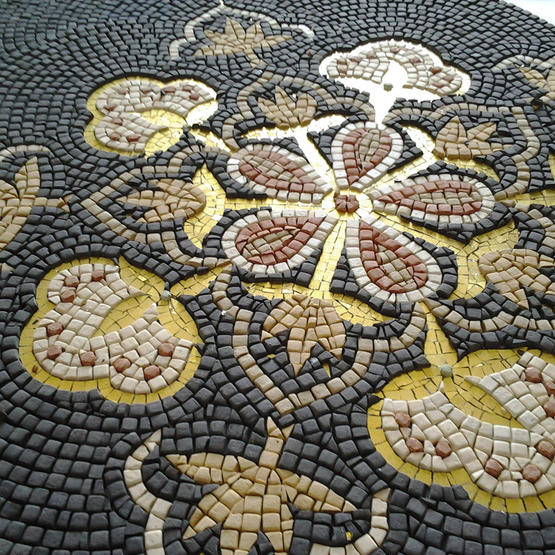 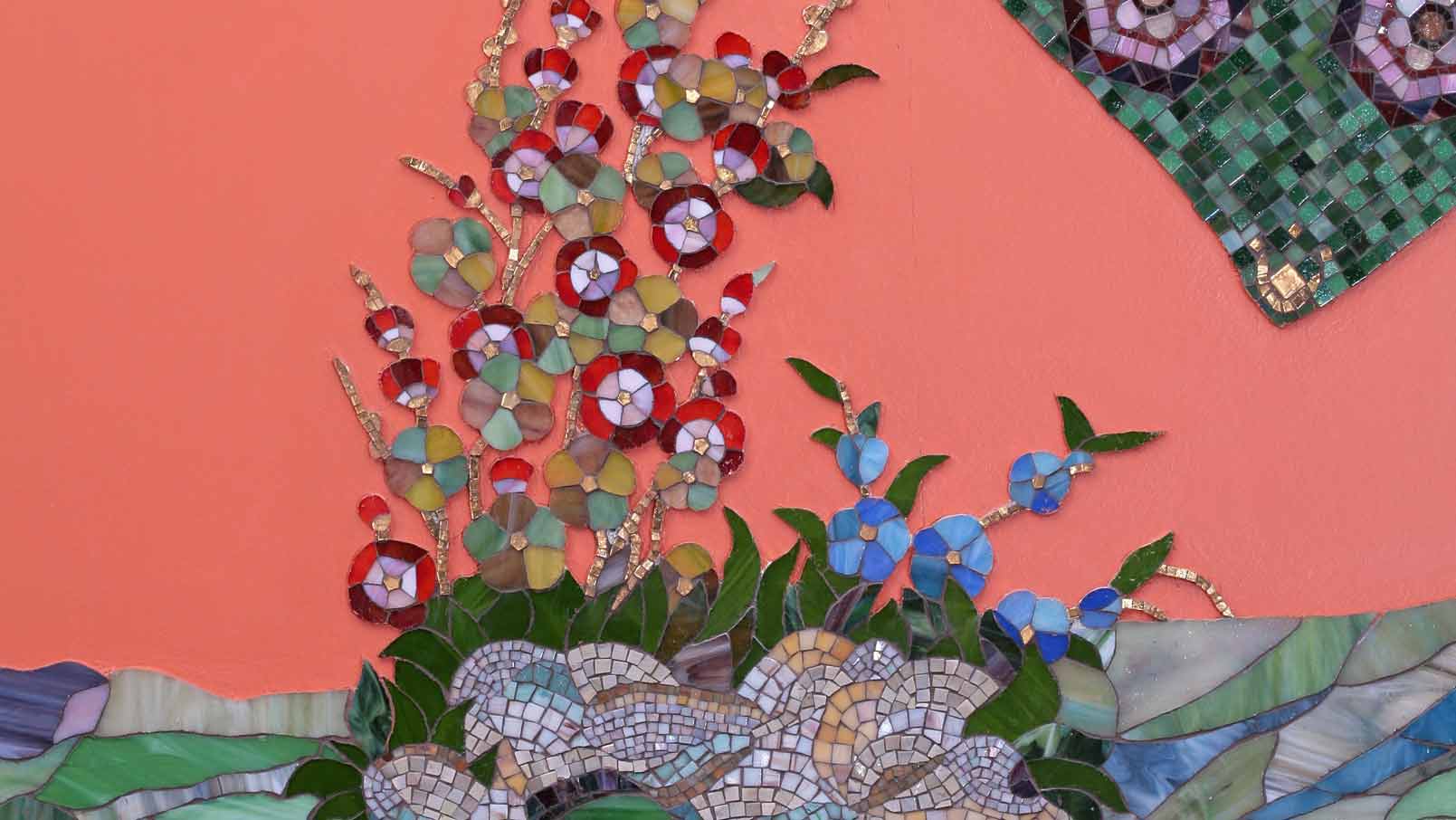 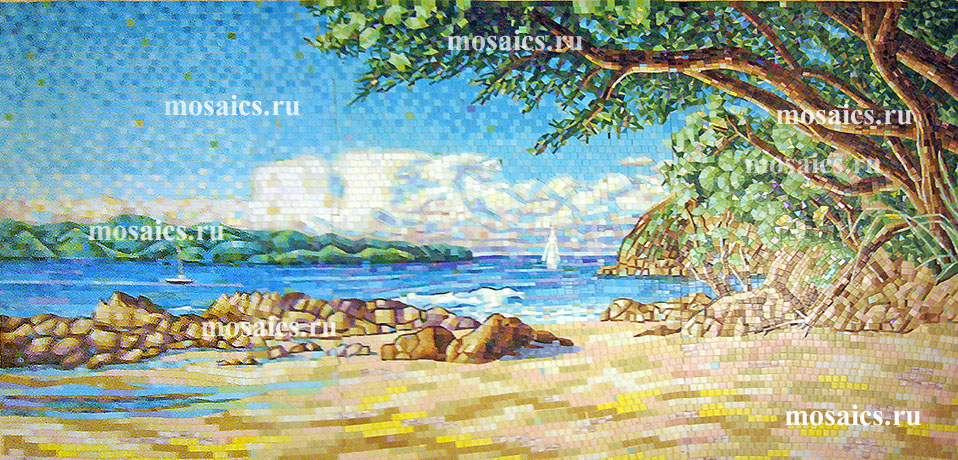 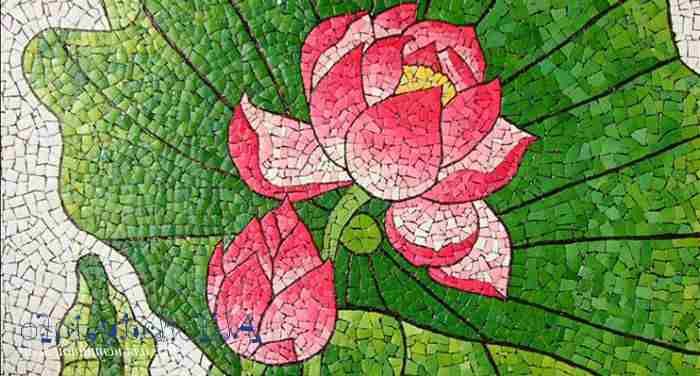 Работы детей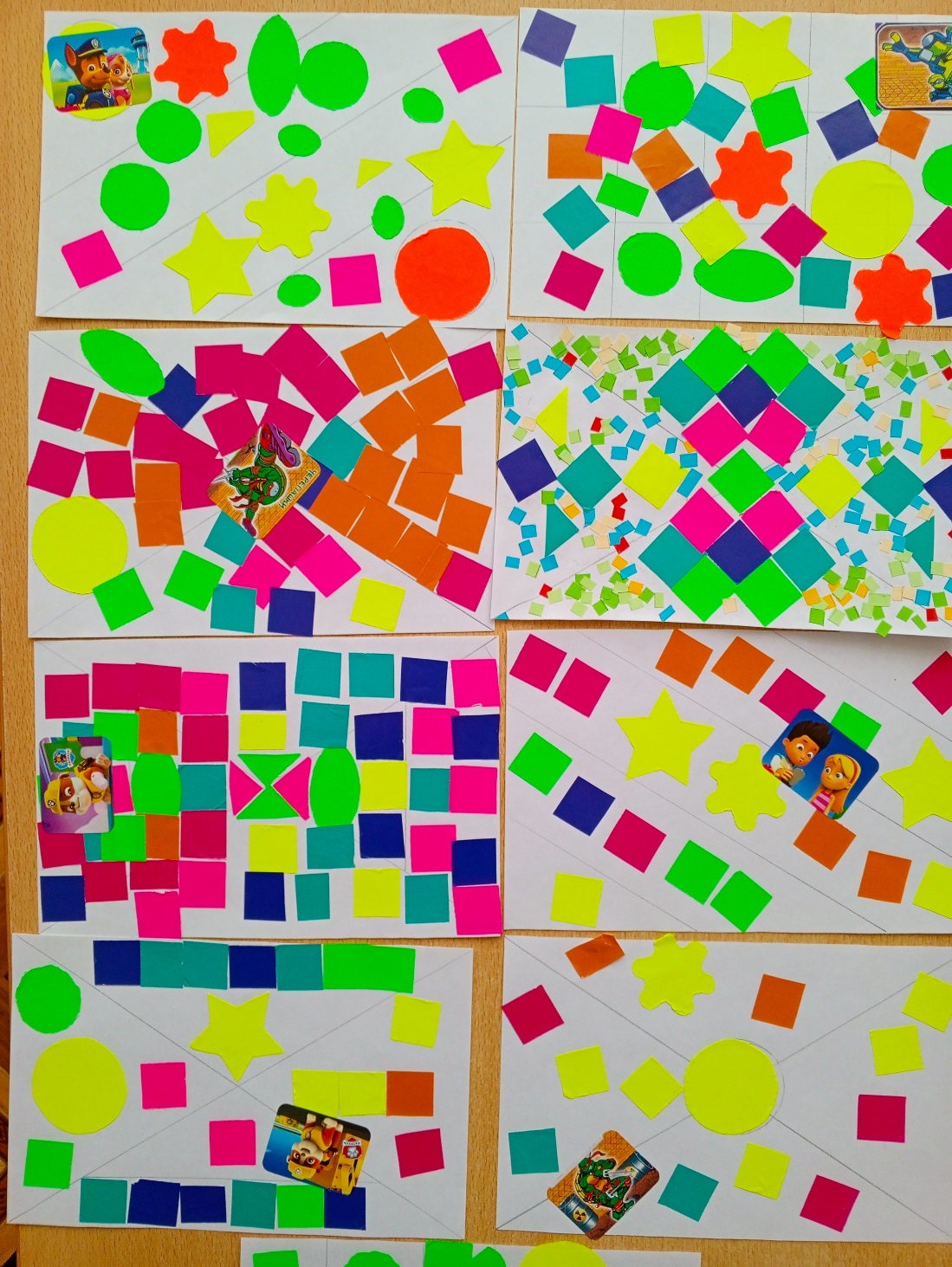 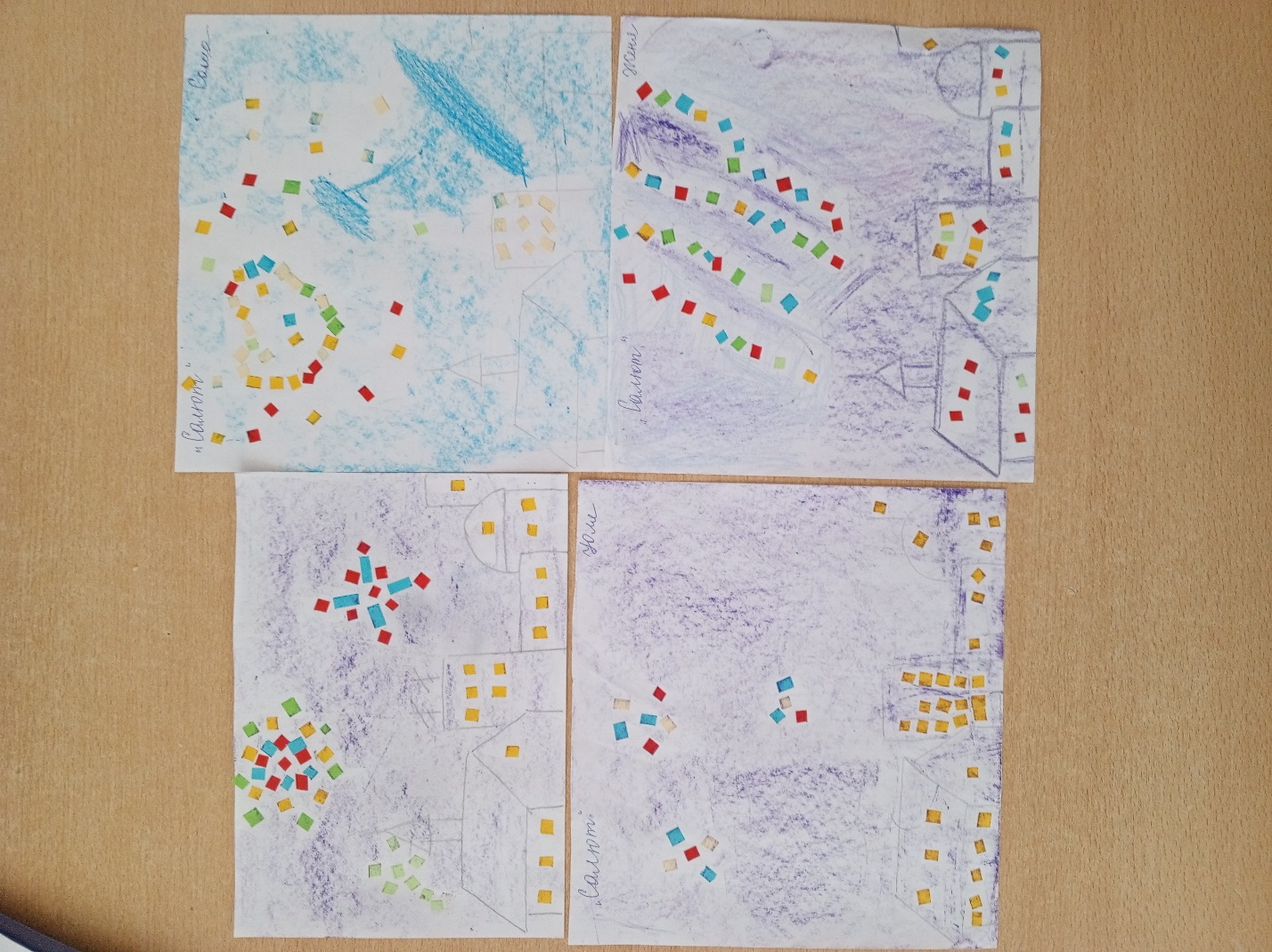 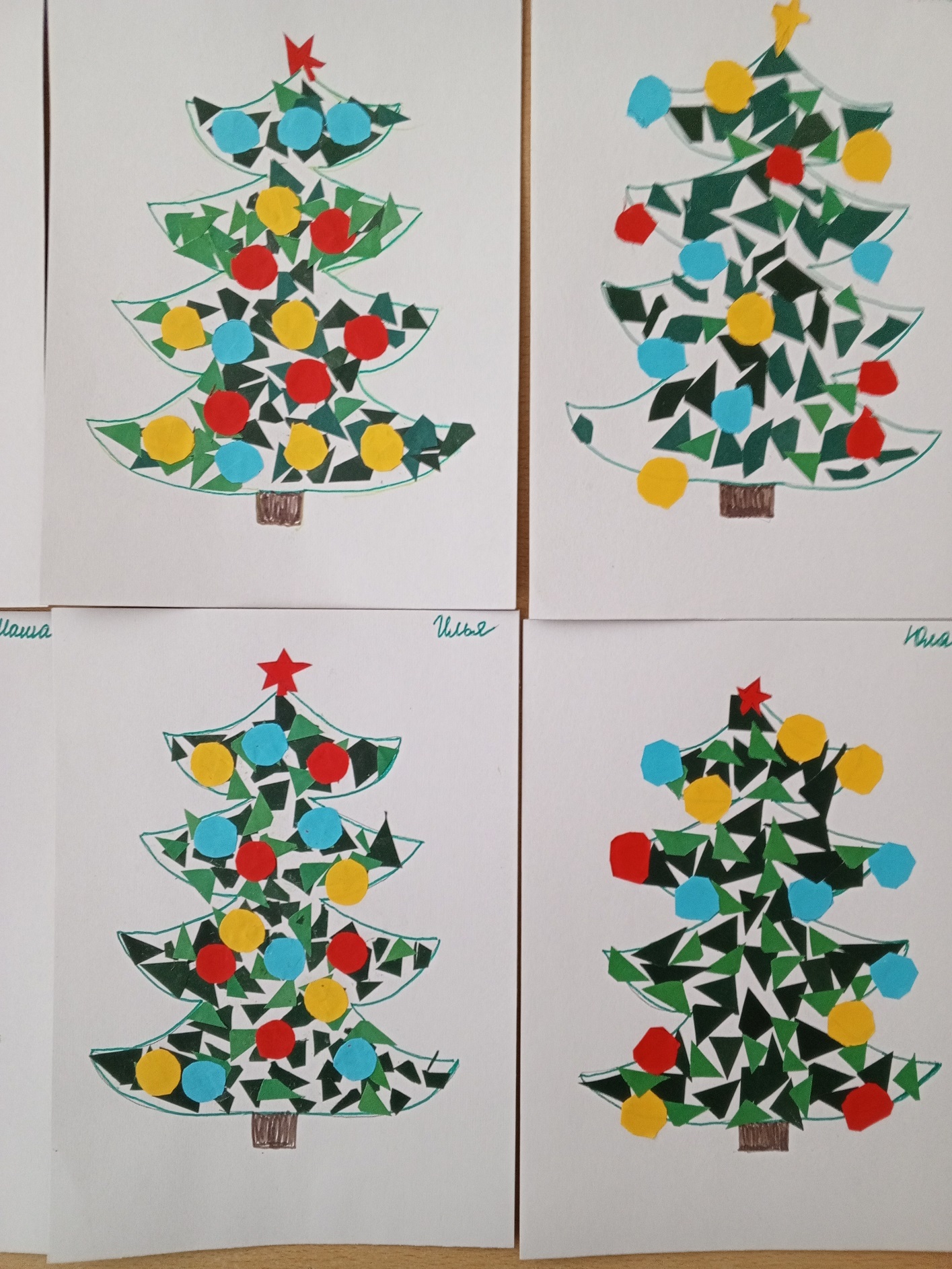 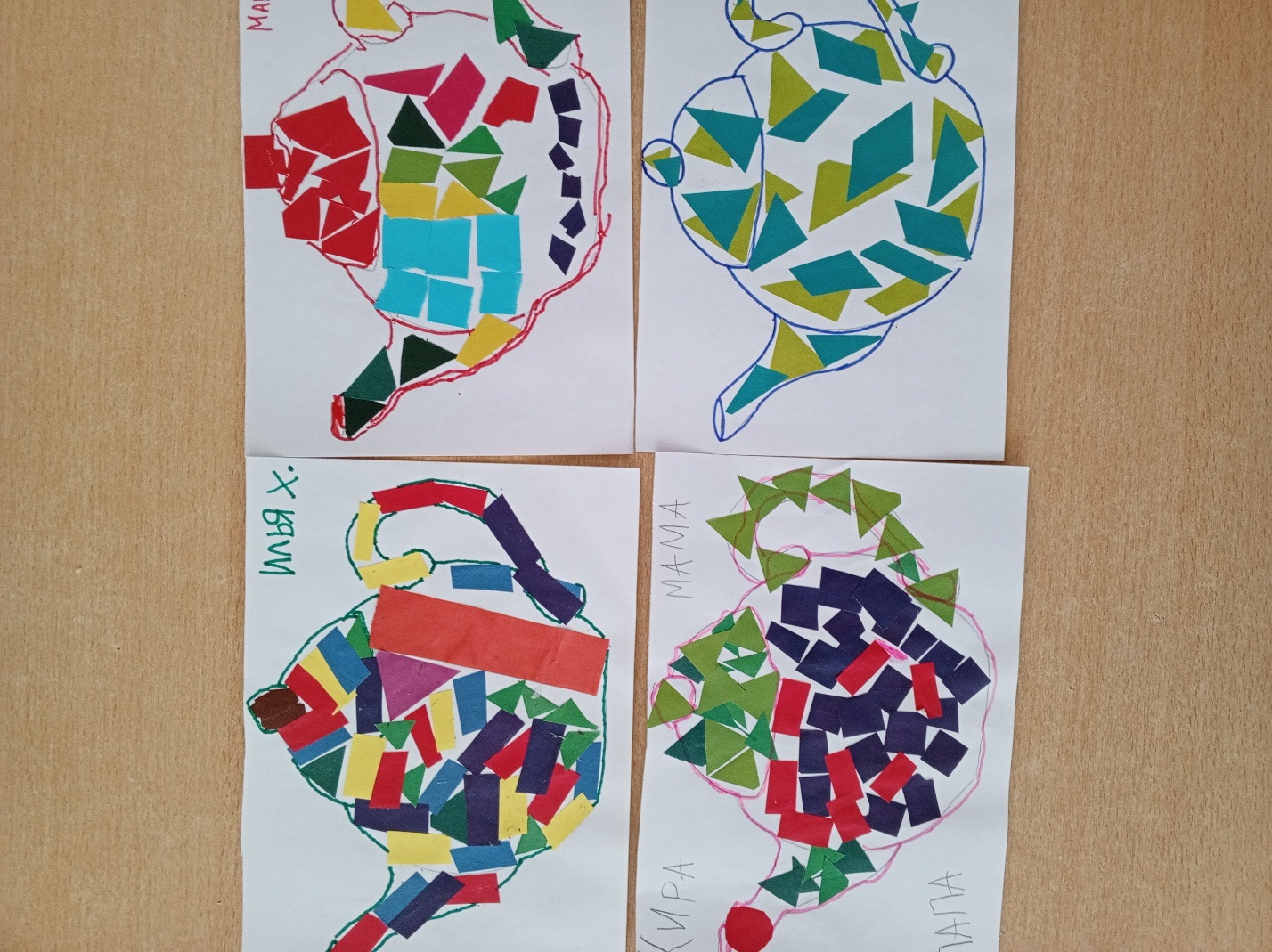 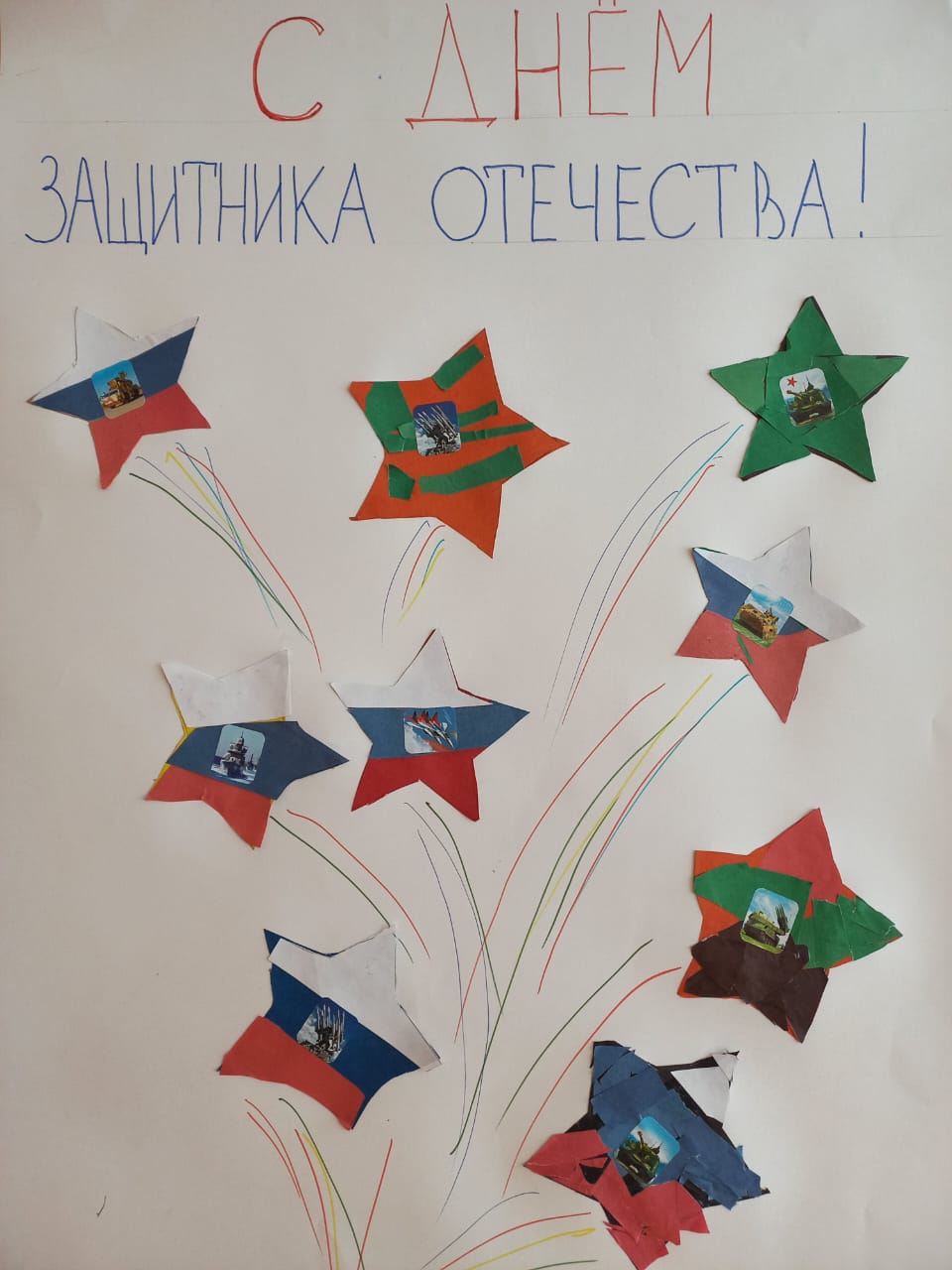 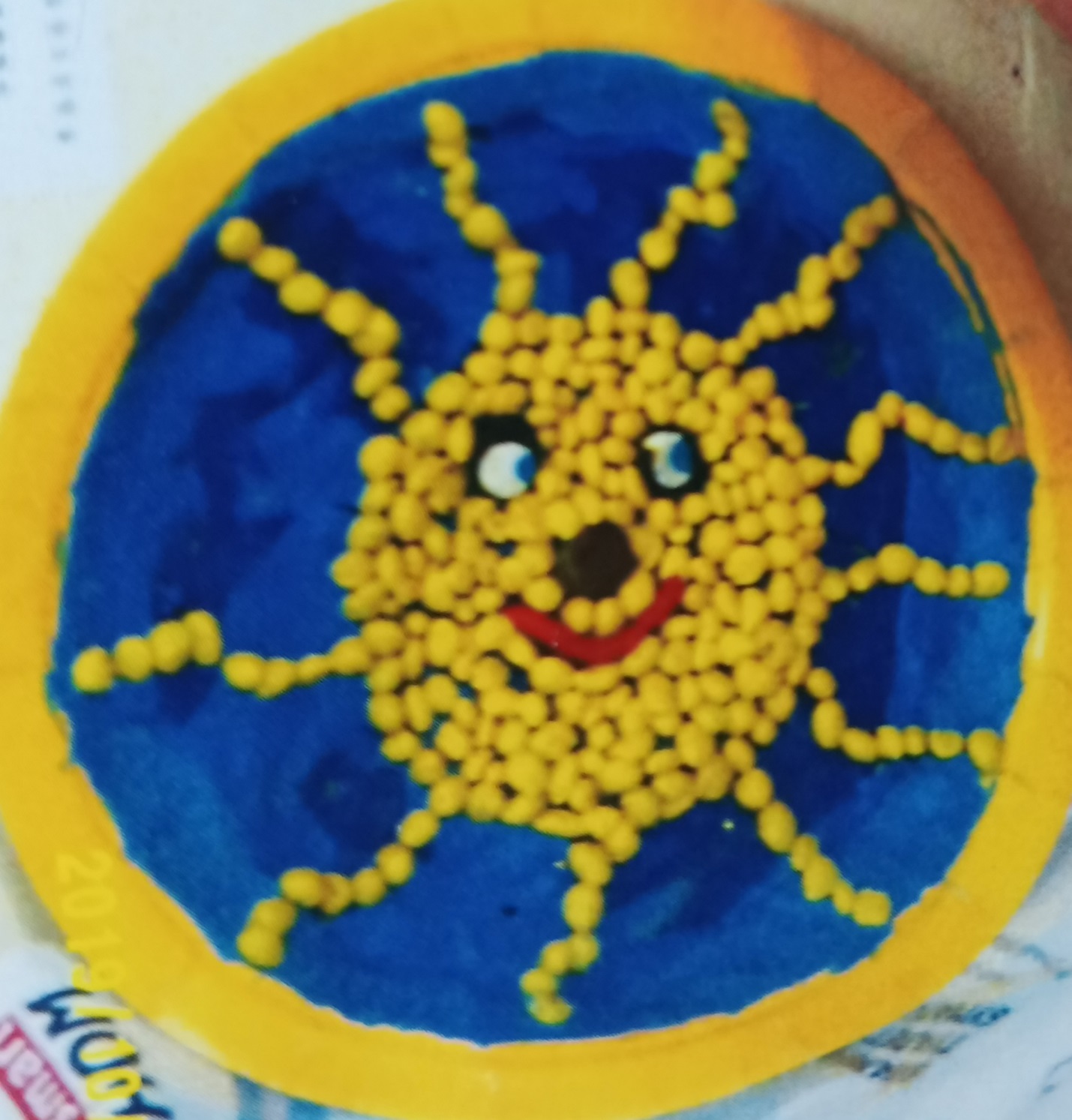 